แบบฟอร์มการเขียนรหัสสินทรัพย์ (ครุภัณฑ์)รูปภาพและรายละเอียดครุภัณฑ์ 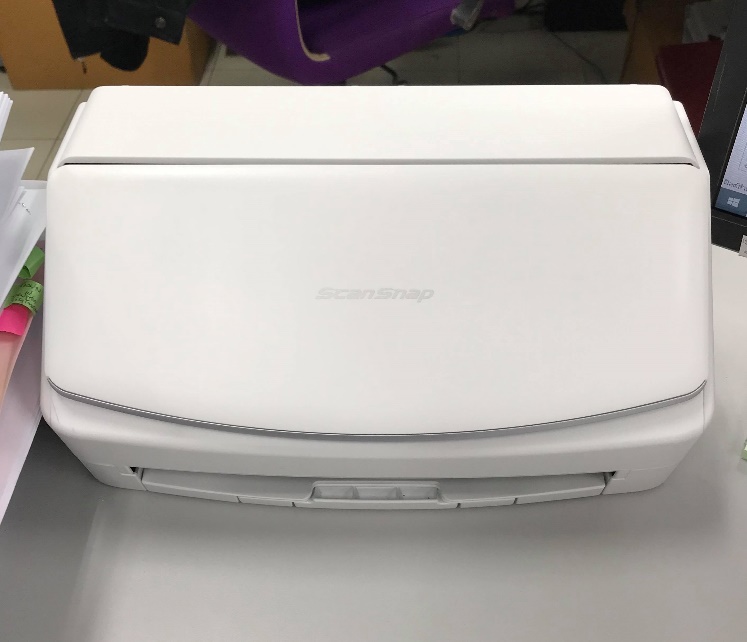 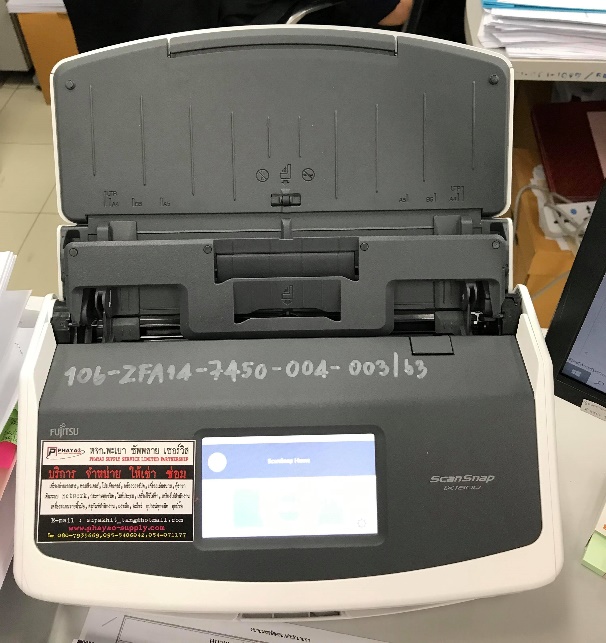    ลงชื่อ......................................ผู้จัดทำ				ลงชื่อ......................................ผู้ตรวจสอบ   (........................................................)				(.........................................................)      เจ้าหน้าที่							หัวหน้าเจ้าหน้าที่ลงชื่อ..................................................ทราบ     (........................................................)ตำแหน่ง.......(คณบดี/ผอ./หัวหน้าหน่วย)......รหัสครุภัณฑ์106-ZFA14-7450-004-003/63ชื่อครุภัณฑ์เครื่องสแกนเนอร์ยี่ห้อFujitsuรุ่น/โมเดลiX1500หมายเลขเครื่อง/S/NC06H040054จำนวน : หน่วยนับ1 เครื่องชื่อหน่วยงาน (สถานที่ใช้งาน)กองคลัง (งานพัสดุ)ชื่อผู้รับผิดชอบนางสาวการณ์ณัชญา  กุมารแก้ว